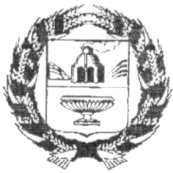 АДМИНИСТРАЦИЯ ЗАРИНСКОГО РАЙОНААЛТАЙСКОГО КРАЯП О С Т А Н О В Л Е Н И Ег.Заринск02.09.2020                                                                                                                   № 504О внесении изменений и дополнений в постановление Администрации Заринского района от 26.11.2019 № 734 «О создании межведомственной комиссии для оценки и обследования помещения в целях признания его жилым помещением, жилого помещения пригодным (непригодным) для проживания граждан, многоквартирного дома в целях признания его аварийным и подлежащим сносу или реконструкции, а также садового дома жилым домом и жилого дома садовым домом»Рассмотрев протест прокурора Заринского района Алтайского края на постановление Администрации Заринского района от 26.11.2019 № 734 «О создании межведомственной комиссии для оценки и обследования помещения в целях признания его жилым помещением, жилого помещения пригодным (непригодным) для проживания граждан, многоквартирного дома в целях признания его аварийным и подлежащим сносу или реконструкции, а также садового дома жилым домом и жилого дома садовым домом», в целях приведения отдельных положений выше названного постановления в соответствие с действующим законодательством, Администрация района                                              ПОСТАНОВЛЯЕТ:1. Внести в положение о создании межведомственной комиссии для оценки и обследования помещения в целях признания его жилым помещением, жилого помещения пригодным (непригодным) для проживания граждан, многоквартирного дома в целях признания его аварийным и подлежащим сносу или реконструкции, а также садового дома жилым домом и жилого дома садовым домом», утверждённое постановлением Администрации района от 26.11.2019 № 734 следующие дополнения:1.1. В пункте 1.4: Комиссия осуществляет свою деятельность на основании Положения, в соответствии с Положением о признании помещения жилым помещением, жилого помещения непригодным для проживания и многоквартирного дома аварийным и подлежащим сносу или реконструкции а также садового дома жилым домом и жилого дома садовым домом, утвержденным постановлением Правительства Российской Федерации от 28.01.2006 № 47(с изменениями от 27.07.2020 № 1120), (далее – Положение постановления Правительства РФ от 28.01.2006 № 47).1.2. .В пункте 2.2:- абзац первый слова "Едином государственном реестре прав на недвижимое имущество и сделок с ним" заменить словами "Едином государственном реестре недвижимости". 1.3. п.3.2 изложить в следующей редакции:В состав комиссии включаются представители органов, уполномоченных на проведение регионального жилищного надзора (муниципального жилищного контроля), государственного контроля и надзора в сферах санитарно-эпидемиологической, пожарной, промышленной, экологической и иной безопасности, защиты прав потребителей и благополучия человека (далее – органы государственного надзора (контроля), а также в случае необходимости, в том числе в случае проведения обследования помещений на основании сводного перечня объектов (жилых помещений), находящихся в границах зоны чрезвычайной ситуации, предусмотренного пунктом 42 Положения постановления Правительства РФ от 28.01.2006 № 47, - представители органов архитектуры, градостроительства и соответствующих организаций, эксперты, в установленном порядке аттестованные на право подготовки заключений экспертизы проектной документации и (или) результатов инженерных изысканий.1.4. В пункте 4.5:- абзац первый после слов "в течение 15" дополнить словом "календарных".1.5. В пункте 4.11- абзац первый после слов "в течение 10" дополнить словом "календарных".- абзац четвертый после слов "в течение 30" дополнить словом "календарных".1.6. Вывести из состава комиссии:- начальника отдела по управлению имуществом и земельным отношениям Администрации Заринского района А.Д. Круглова. - начальника ТОУ  Роспотребнадзора по Алтайскому краю в г. Заринске, Заринском, Залесовском, Кытмановском и Тогульском районах Н.А. Понкратьева – (по согласованию).1.7. Ввести в состав комиссии:- начальника отдела по управлению имуществом и земельным отношениям Администрации Заринского района Л.В. Санкину. - И.о. начальника ТОУ  Роспотребнадзора по Алтайскому краю в г. Заринске, Заринском, Залесовском, Кытмановском и Тогульском районах С.В. Лунину (по согласованию).2.Обнародовать настоящее постановление на сайте Администрации района.                           3.Настоящее постановление вступает в силу со дня его обнародования на сайте Администрации района.  4. Контроль исполнения настоящего постановления возложить на председателя комитета Администрации района по делам ЖКХ, строительства и архитектуры Д.В. Коваленко.Глава района                                                                                                   В.К. Тимирязев